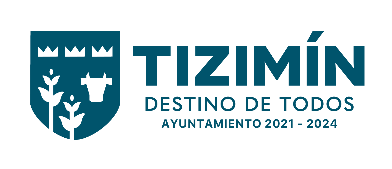 TU PROPUESTA PUEDE CAMBIAR EL RUMBO DE TIZIMÍNTU PROPUESTA PUEDE CAMBIAR EL RUMBO DE TIZIMÍNTU PROPUESTA PUEDE CAMBIAR EL RUMBO DE TIZIMÍNTU PROPUESTA PUEDE CAMBIAR EL RUMBO DE TIZIMÍNTU PROPUESTA PUEDE CAMBIAR EL RUMBO DE TIZIMÍNTU PROPUESTA PUEDE CAMBIAR EL RUMBO DE TIZIMÍNTU PROPUESTA PUEDE CAMBIAR EL RUMBO DE TIZIMÍNTU PROPUESTA PUEDE CAMBIAR EL RUMBO DE TIZIMÍNTU PROPUESTA PUEDE CAMBIAR EL RUMBO DE TIZIMÍNTU PROPUESTA PUEDE CAMBIAR EL RUMBO DE TIZIMÍNESCRIBE TU PROPUESTA PARA EL PLAN MUNICIPAL DE DESARROLLO DE TIZIMIN 2021-2024ESCRIBE TU PROPUESTA PARA EL PLAN MUNICIPAL DE DESARROLLO DE TIZIMIN 2021-2024ESCRIBE TU PROPUESTA PARA EL PLAN MUNICIPAL DE DESARROLLO DE TIZIMIN 2021-2024ESCRIBE TU PROPUESTA PARA EL PLAN MUNICIPAL DE DESARROLLO DE TIZIMIN 2021-2024ESCRIBE TU PROPUESTA PARA EL PLAN MUNICIPAL DE DESARROLLO DE TIZIMIN 2021-2024ESCRIBE TU PROPUESTA PARA EL PLAN MUNICIPAL DE DESARROLLO DE TIZIMIN 2021-2024ESCRIBE TU PROPUESTA PARA EL PLAN MUNICIPAL DE DESARROLLO DE TIZIMIN 2021-2024ESCRIBE TU PROPUESTA PARA EL PLAN MUNICIPAL DE DESARROLLO DE TIZIMIN 2021-2024ESCRIBE TU PROPUESTA PARA EL PLAN MUNICIPAL DE DESARROLLO DE TIZIMIN 2021-2024ESCRIBE TU PROPUESTA PARA EL PLAN MUNICIPAL DE DESARROLLO DE TIZIMIN 2021-2024Datos generales nombre de la persona o institución__________________________________________________Datos generales nombre de la persona o institución__________________________________________________Datos generales nombre de la persona o institución__________________________________________________Datos generales nombre de la persona o institución__________________________________________________Datos generales nombre de la persona o institución__________________________________________________Datos generales nombre de la persona o institución__________________________________________________Datos generales nombre de la persona o institución__________________________________________________Datos generales nombre de la persona o institución__________________________________________________Datos generales nombre de la persona o institución__________________________________________________Datos generales nombre de la persona o institución__________________________________________________CORREO________________________________@CORREO________________________________@outlook.comoutlook.comgmail.comgmail.comhotmail.comhotmail.comhotmail.comotro:_______________Teléfono: _____________________________________________________________________________Teléfono: _____________________________________________________________________________Teléfono: _____________________________________________________________________________Teléfono: _____________________________________________________________________________Teléfono: _____________________________________________________________________________Teléfono: _____________________________________________________________________________Teléfono: _____________________________________________________________________________Teléfono: _____________________________________________________________________________Teléfono: _____________________________________________________________________________Teléfono: _____________________________________________________________________________INFORMACIÓN DE LA PROPUESTAINFORMACIÓN DE LA PROPUESTAINFORMACIÓN DE LA PROPUESTAINFORMACIÓN DE LA PROPUESTAINFORMACIÓN DE LA PROPUESTAINFORMACIÓN DE LA PROPUESTAINFORMACIÓN DE LA PROPUESTAINFORMACIÓN DE LA PROPUESTAINFORMACIÓN DE LA PROPUESTAINFORMACIÓN DE LA PROPUESTA¿Cómo se llama tu propuesta? ________________________________________________________________Explica de manera breve ¿en qué consiste tu propuesta?______________________________________________________________________________________________________________________________________________________________________________________________________________________________________________________________________________¿A quiénes beneficia? Selecciona con una X (Puede ser una o más opciones)¿Cómo se llama tu propuesta? ________________________________________________________________Explica de manera breve ¿en qué consiste tu propuesta?______________________________________________________________________________________________________________________________________________________________________________________________________________________________________________________________________________¿A quiénes beneficia? Selecciona con una X (Puede ser una o más opciones)¿Cómo se llama tu propuesta? ________________________________________________________________Explica de manera breve ¿en qué consiste tu propuesta?______________________________________________________________________________________________________________________________________________________________________________________________________________________________________________________________________________¿A quiénes beneficia? Selecciona con una X (Puede ser una o más opciones)¿Cómo se llama tu propuesta? ________________________________________________________________Explica de manera breve ¿en qué consiste tu propuesta?______________________________________________________________________________________________________________________________________________________________________________________________________________________________________________________________________________¿A quiénes beneficia? Selecciona con una X (Puede ser una o más opciones)¿Cómo se llama tu propuesta? ________________________________________________________________Explica de manera breve ¿en qué consiste tu propuesta?______________________________________________________________________________________________________________________________________________________________________________________________________________________________________________________________________________¿A quiénes beneficia? Selecciona con una X (Puede ser una o más opciones)¿Cómo se llama tu propuesta? ________________________________________________________________Explica de manera breve ¿en qué consiste tu propuesta?______________________________________________________________________________________________________________________________________________________________________________________________________________________________________________________________________________¿A quiénes beneficia? Selecciona con una X (Puede ser una o más opciones)¿Cómo se llama tu propuesta? ________________________________________________________________Explica de manera breve ¿en qué consiste tu propuesta?______________________________________________________________________________________________________________________________________________________________________________________________________________________________________________________________________________¿A quiénes beneficia? Selecciona con una X (Puede ser una o más opciones)¿Cómo se llama tu propuesta? ________________________________________________________________Explica de manera breve ¿en qué consiste tu propuesta?______________________________________________________________________________________________________________________________________________________________________________________________________________________________________________________________________________¿A quiénes beneficia? Selecciona con una X (Puede ser una o más opciones)¿Cómo se llama tu propuesta? ________________________________________________________________Explica de manera breve ¿en qué consiste tu propuesta?______________________________________________________________________________________________________________________________________________________________________________________________________________________________________________________________________________¿A quiénes beneficia? Selecciona con una X (Puede ser una o más opciones)¿Cómo se llama tu propuesta? ________________________________________________________________Explica de manera breve ¿en qué consiste tu propuesta?______________________________________________________________________________________________________________________________________________________________________________________________________________________________________________________________________________¿A quiénes beneficia? Selecciona con una X (Puede ser una o más opciones)Grupos LGBTGrupos LGBTGrupos LGBTInclusión socialInclusión socialInclusión socialInclusión socialSeguridadSeguridadSeguridadJóvenesJóvenesJóvenesNiñosNiñosNiñosNiñosPueblo mayaPueblo mayaPueblo mayaMujeresMujeresMujeresPersonas con discapacidadPersonas con discapacidadPersonas con discapacidadPersonas con discapacidadToda la población municipalToda la población municipalToda la población municipal¿Cuál es el impacto que tendría tu propuesta para Tizimín y sus comisarías?______________________________________________________________________________________________________________________________________________________________________________________________________________________________________________________________________________El Plan Municipal De Desarrollo 2021-2024 se construye a través de temáticas, ¿con cuál de las siguientes opciones se relaciona principalmente tu propuesta? Selecciona con una X (Puede ser una o más opciones)¿Cuál es el impacto que tendría tu propuesta para Tizimín y sus comisarías?______________________________________________________________________________________________________________________________________________________________________________________________________________________________________________________________________________El Plan Municipal De Desarrollo 2021-2024 se construye a través de temáticas, ¿con cuál de las siguientes opciones se relaciona principalmente tu propuesta? Selecciona con una X (Puede ser una o más opciones)¿Cuál es el impacto que tendría tu propuesta para Tizimín y sus comisarías?______________________________________________________________________________________________________________________________________________________________________________________________________________________________________________________________________________El Plan Municipal De Desarrollo 2021-2024 se construye a través de temáticas, ¿con cuál de las siguientes opciones se relaciona principalmente tu propuesta? Selecciona con una X (Puede ser una o más opciones)¿Cuál es el impacto que tendría tu propuesta para Tizimín y sus comisarías?______________________________________________________________________________________________________________________________________________________________________________________________________________________________________________________________________________El Plan Municipal De Desarrollo 2021-2024 se construye a través de temáticas, ¿con cuál de las siguientes opciones se relaciona principalmente tu propuesta? Selecciona con una X (Puede ser una o más opciones)¿Cuál es el impacto que tendría tu propuesta para Tizimín y sus comisarías?______________________________________________________________________________________________________________________________________________________________________________________________________________________________________________________________________________El Plan Municipal De Desarrollo 2021-2024 se construye a través de temáticas, ¿con cuál de las siguientes opciones se relaciona principalmente tu propuesta? Selecciona con una X (Puede ser una o más opciones)¿Cuál es el impacto que tendría tu propuesta para Tizimín y sus comisarías?______________________________________________________________________________________________________________________________________________________________________________________________________________________________________________________________________________El Plan Municipal De Desarrollo 2021-2024 se construye a través de temáticas, ¿con cuál de las siguientes opciones se relaciona principalmente tu propuesta? Selecciona con una X (Puede ser una o más opciones)¿Cuál es el impacto que tendría tu propuesta para Tizimín y sus comisarías?______________________________________________________________________________________________________________________________________________________________________________________________________________________________________________________________________________El Plan Municipal De Desarrollo 2021-2024 se construye a través de temáticas, ¿con cuál de las siguientes opciones se relaciona principalmente tu propuesta? Selecciona con una X (Puede ser una o más opciones)¿Cuál es el impacto que tendría tu propuesta para Tizimín y sus comisarías?______________________________________________________________________________________________________________________________________________________________________________________________________________________________________________________________________________El Plan Municipal De Desarrollo 2021-2024 se construye a través de temáticas, ¿con cuál de las siguientes opciones se relaciona principalmente tu propuesta? Selecciona con una X (Puede ser una o más opciones)¿Cuál es el impacto que tendría tu propuesta para Tizimín y sus comisarías?______________________________________________________________________________________________________________________________________________________________________________________________________________________________________________________________________________El Plan Municipal De Desarrollo 2021-2024 se construye a través de temáticas, ¿con cuál de las siguientes opciones se relaciona principalmente tu propuesta? Selecciona con una X (Puede ser una o más opciones)¿Cuál es el impacto que tendría tu propuesta para Tizimín y sus comisarías?______________________________________________________________________________________________________________________________________________________________________________________________________________________________________________________________________________El Plan Municipal De Desarrollo 2021-2024 se construye a través de temáticas, ¿con cuál de las siguientes opciones se relaciona principalmente tu propuesta? Selecciona con una X (Puede ser una o más opciones)Tizimín productivo y próspero.Tizimín productivo y próspero.Tizimín productivo y próspero.Tizimín moderno y sustentable.Tizimín moderno y sustentable.Tizimín moderno y sustentable.Tizimín moderno y sustentable.Tizimín con calidad de vida y bienestar social.Tizimín con calidad de vida y bienestar social.Tizimín con calidad de vida y bienestar social.Tizimín activo y con identidad cultural.Tizimín activo y con identidad cultural.Tizimín activo y con identidad cultural.Tizimín con atención y servicios públicos de calidad.Tizimín con atención y servicios públicos de calidad.Tizimín con atención y servicios públicos de calidad.Tizimín con atención y servicios públicos de calidad.Tizimín con un futuro seguro y en paz.Tizimín con un futuro seguro y en paz.Tizimín con un futuro seguro y en paz.INFORMACIÓN DE SEDE DE RECEPCIÓNINFORMACIÓN DE SEDE DE RECEPCIÓNINFORMACIÓN DE SEDE DE RECEPCIÓNINFORMACIÓN DE SEDE DE RECEPCIÓNINFORMACIÓN DE SEDE DE RECEPCIÓNINFORMACIÓN DE SEDE DE RECEPCIÓNINFORMACIÓN DE SEDE DE RECEPCIÓNINFORMACIÓN DE SEDE DE RECEPCIÓNINFORMACIÓN DE SEDE DE RECEPCIÓNINFORMACIÓN DE SEDE DE RECEPCIÓNSelecciona la sede de recepción de tu propuestaDirección de Participación  Ciudadana del Palacio Municipal.Centro Comunitario.Casa de la cultura.PolifuncionalComisaría____________________________________Selecciona la sede de recepción de tu propuestaDirección de Participación  Ciudadana del Palacio Municipal.Centro Comunitario.Casa de la cultura.PolifuncionalComisaría____________________________________Selecciona la sede de recepción de tu propuestaDirección de Participación  Ciudadana del Palacio Municipal.Centro Comunitario.Casa de la cultura.PolifuncionalComisaría____________________________________Selecciona la sede de recepción de tu propuestaDirección de Participación  Ciudadana del Palacio Municipal.Centro Comunitario.Casa de la cultura.PolifuncionalComisaría____________________________________Selecciona la sede de recepción de tu propuestaDirección de Participación  Ciudadana del Palacio Municipal.Centro Comunitario.Casa de la cultura.PolifuncionalComisaría____________________________________Fecha de recepción________/ _______/2021Fecha de recepción________/ _______/2021Fecha de recepción________/ _______/2021Fecha de recepción________/ _______/2021Fecha de recepción________/ _______/2021__  __  __  __  __  __  __  __  __  __  __  __  __  __  __  __  __  __  __  __  __  __  __  __  __  __  __  __  __  __  __  __  __  __  __  __  __  __  __  __  __  __  __  __  __  __  __  __  __  __  __  __  __  __  __  __  __  __  __  __  __  __  __  __  __  __  __  __  __  __  __  __  __  __  __  __  __  __  __  __  __  __  __  __  __  __  __  __  __  __  __  __  __  __  __  __  __  __  __  __  __  __  __  __  __  __  __  __  __  __  __  __  __  __  __  __  __  __  __  __  __  __  __  __  __  __  __  __  __  __  __  __  __  __  __  __  __  __  __  __  __  __  __  __  __  __  __  __  __  __  __  __  __  __  __  __  __  __  __  __  __  __  __  __  __  __  __  __  __  __  __  __  __  __  __  __  __  __  __  __  __  __  __  __  __  __  __  __  __  __  __  __  __  __  __  __  __  __  __  __  __  __  __  __  __  __  __  __  __  __  __  __  __  __  __  __  __  __  __  __  __  __  __  __  __  __  __  __  __  __  __  __  __  __  __  __  __  __  __  __  __  __  __  __  __  __  __  __  __  __  __  __  __  __  __  __  __  __  __  __  __  __  __  __  __  __  __  __  __  __  __  __  __  __  __  __  __  __  __  __  __  __  __  __  __  __  __  __  __  __  __  __  __  __  __  __  __  __  __  __  __  __  __  __  __  __  __  __  __  __  __  __  __  __  __  __  __  __  __  __  __  __  __  __  __  __  __  __  __  __  __  __  __  __  __  __  __  __  __  __  TICKET DEPARTICIPACIÓN¡GRACIAS POR CONSTRUIR UNFUTURO SEGURO PARA TIZIMÍN!¡GRACIAS POR CONSTRUIR UNFUTURO SEGURO PARA TIZIMÍN!¡GRACIAS POR CONSTRUIR UNFUTURO SEGURO PARA TIZIMÍN!¡GRACIAS POR CONSTRUIR UNFUTURO SEGURO PARA TIZIMÍN!¡GRACIAS POR CONSTRUIR UNFUTURO SEGURO PARA TIZIMÍN!¡GRACIAS POR CONSTRUIR UNFUTURO SEGURO PARA TIZIMÍN!¡GRACIAS POR CONSTRUIR UNFUTURO SEGURO PARA TIZIMÍN!FOLIO:No.00001FOLIO:No.00001